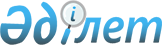 О повышении тарифных ставок врачейРаспоряжение Премьер-министра Республики Казахстан от 15 ноября 1993 года N 514-p



          В целях социальной поддержки медицинских работников
учреждений здравоохранения республики разрешить руководителям
учреждений начиная с 1 ноября 1993 г. повышать действующие тарифные 
ставки (без учета надбавок) врачей и среднего медицинского 
персонала до 20 процентов в пределах ассигнований, предусмотренных
в смете расходов учреждения. 




          Сноска. Абзац второй утратил силу - распоряжением 




                          Премьер-министра Республики Казахстан от




                          29 декабря 1994 г. N 526-р.




Премьер-министр








					© 2012. РГП на ПХВ «Институт законодательства и правовой информации Республики Казахстан» Министерства юстиции Республики Казахстан
				